Na kraj sela žuta kućaNa kraj sela žuta kuća, ti-ti-ti,žuta kuća ta-ta-ta,žuta kućica.U njoj sedi stara majka, ti-ti-ti,Stara majka, ta-ta-ta,Stara majkica.Ona ima jednu ćerku, ti-ti-ti,Jednu ćerku, tu-tu-tu,Jednu ćerkicu.Ćerka ima vredne ruke, ti-ti-tiVredne ruke, te-te-te,Vredne ručice. 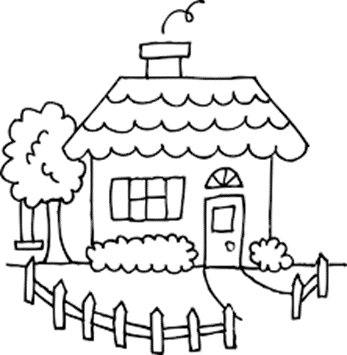 Na kraj sela žuta kućaNa kraj sela žuta kuća, ti-ti-ti,žuta kuća ta-ta-ta,žuta kućica.U njoj sedi stara majka, ti-ti-ti,Stara majka, ta-ta-ta,Stara majkica.Ona ima jednu ćerku, ti-ti-ti,Jednu ćerku, tu-tu-tu,Jednu ćerkicu.Ćerka ima vredne ruke, ti-ti-tiVredne ruke, te-te-te,Vredne ručice. На крај села жута кућаНа крај села жута кућа, ти-ти-ти,жута кућа та-та-та,жута кућица.У њој седи стара мајка, ти-ти-ти,Стара мајка, та-та-та,Стара мајкица.Она има једну ћерку, ти-ти-ти,Једну ћерку, ту-ту-ту,Једну ћеркицу.Ћерка има вредне руке, ти-ти-тиВредне руке, те-те-те,Вредне ручице. 